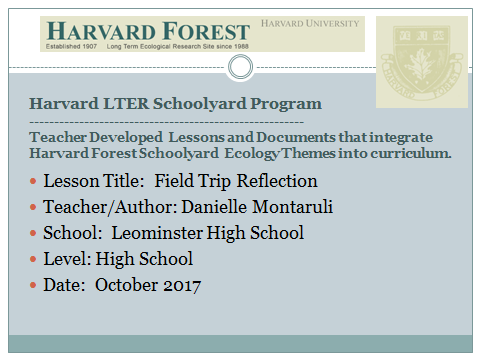 Part 1: Dioramas (7 dioramas-10 pts each + 10 pts discussion = 80 pts)Take a picture of each dioramaArrange the dioramas in chronological order with a brief description of each.  You need to include (each diorama should be on a separate page)What is happening in each diorama What the dominant form of life is in eachHow the landscape has changedWhat the timber was being used for or how the land was being usedTo what extent was the land use sustainableDiscussion:  Give a general synopsis of how the land has changed over the years, the type of succession going on, and to what extent the forest returned to its natural, undisturbed state.For additional information, http://harvardforest.fas.harvard.edu/dioramas, gives a picture of each diorama with a brief description of each.  Part 2: Harvard Forest Ecosystem Walk (60 pts/ 20pts per section)Discuss one of the studies going on.  What is the problem and how is the information and data being obtained?Identify at least 10 organisms and explain their importance to the ecosystem, and their importance to each other, if a relationship exists.  Create a food web, if possible.Woolly AdelgidWhat is it?What is it affecting and how?How it got to New EnglandSteps, if any, being taken to eradicate it and why that method is being chosen.Part 3: Overall Field Trip Experience (10 pts)What did you like most about the field trip?  Least?What did you find most interesting?Are there any lingering questions that you didn’t ask or thought of after the fact that you wish you had an answer to?  Due:                                   (150 pts total)